Zomerdromen in Serfaus-Fiss-Ladis: vakantie tussen bergtoppen en gelachVanaf 15 juni lonkt in Serfaus-Fiss-Ladis opnieuw van ‘s ochtends tot ‘s avonds de indrukwekkende bergwereld van Tirol met onvergetelijke vakantiebelevenissen voor gezinnen, sportievelingen en ontspanningszoekers – maar ook met warme hartelijkheid en een oprechte glimlach. Zo mooi kan een zomervakantie zijn.Gastvrijheid. Bergtoppen. Genieten. En samen lachen. Met de eerste zonnestralen verandert de bergwereld van Serfaus-Fiss-Ladis in een gevarieerd avonturenland voor alle leeftijden. Sommigen hebben hun mountainbike nodig om gelukkig te zijn, anderen een hoofdlamp, een beetje goudstof en water om in te spetteren. Of volstaan misschien ook wandelschoenen en een rugzak? Hier hangt ontdekkingsdrang in de lucht. In het adembenemende decor van de Tiroler Alpen combineert de vakantieregio de schoonheid van de natuur met een infrastructuur die niets te wensen overlaat, en een waaier aan activiteiten, zowel voor adrenalinejunkies als rustzoekers en genieters. Maar dat niet alleen: hier, waar oude wegen naar nieuwe avonturen leiden en de natuur dienst doet als decor voor onvergetelijke zomeravonturen, drukt elke lach de diepgewortelde gastvrijheid van de lokale bevolking uit en garandeert een onvergetelijke zomer boordevol hartelijkheid.Van waterwerelden en zandkastelenMet de start van het zomerseizoen op 15 juni opent in Serfaus-Fiss-Ladis een nieuw hoogtepunt voor kleine en grote ontdekkers de deuren: een innovatieve belevenisspeeltuin vlakbij het dalstation van de Komperdellbahn in Serfaus. Aan het einde van de idyllische Holzkugelweg voert de nieuwe water- en zandspeelwereld gezinnen mee naar een fantasiewereld met gezamenlijke avonturen. Het klettert, klotst en spuit. De lucht is vol met het gelach van kinderen. De grote zandbak biedt plaats voor creatieve bouwwerken en bevordert spelenderwijs leren in de natuur. En de ouders en grootouders? Die ontspannen op comfortabele zitgelegenheden met een fris drankje.Een regio om te ontdekken en belevenSerfaus-Fiss-Ladis zorgt in de zomer voor een frisse wind met tal van spannende nieuwigheden. Op de Wildtierweg in Fiss kunnen bezoekers zich met behulp van Augmented Reality in de SFL-App verdiepen in de geheimen van de inheemse dierenwereld – en misschien zelfs een of ander dier in zijn natuurlijke habitat bewonderen. Sportieve mountainbikers testen hun kunnen op de pas aangelegde singletrails Bifitrail en Leithetrail en genieten hierbij van spectaculaire uitzichten. Wie liever te voet onderweg is en zijn zintuigen wil aanscherpen, gaat op verkenning langs de vernieuwde Six Senses trail. Deze weg leidt door het schilderachtige landschap van de regio en loopt langs stations waar je niet alleen de schoonheid van de natuur kan zien, maar ook voelen, horen, ruiken, proeven of je evenwichtsgevoel kan uittesten.Familie-avontuur op elke hoogteGroot of klein – met een mix van avontuur, spel en ontspanning is er voor elke generatie wat wils. Terwijl de ene geniet van het schitterende panorama op de drieduizenders van de Samnaungroep en de Ötztaler Alpen, slooft de andere zich uit op een mountainbike of klimt tot op grote hoogte. Wie de heerlijke bergwereld te voet wil verkennen, test bijvoorbeeld de creatief ingerichte themawandelwegen of geniet met al zijn zintuigen op de Panorama-Genussweg. En wie op zoek is naar ultieme sensaties, rijdt met de Gezinscoaster Schneisenfeger, de Serfauser Sauser, de Fisser Flieger, de Skyswing of de Fisser Flitzer.Zomerse variatie: van actie tot gezelligheidMaar in Serfaus-Fiss-Ladis zorgt niet alleen de heerlijke natuur voor afwisseling – tal van evenementen ronden het gevarieerde zomerprogramma af. Van MOUNDS – het muziekfestival voor de hele familie met Sundowner-concert aan de burchtvijver van Ladis over de Lange Nacht of de Muira Huangart in Serfaus tot de Erlebnisabend of s’Fest am Brunnen in Fiss en Magic Ladis – Watershow of s’Fest im Dorf in Ladis, er is voor elk wat wils. Het Golden Fine Arts Festival in het kader van de Genussherbst (2 september tot 20 oktober 2024) is het perfecte evenement voor alle genieters en belooft een schitterende combinatie van lekker eten, muziek en kunst. Daarnaast biedt de Genussherbst nog meer – met het Food Truck Festival, de Finest Kulinarik, het Bike Festival en de kidsMANIA beweegtour zijn er mogelijkheden genoeg om de veelzijdigheid van de regio te ontdekken en de hartelijke gastvrijheid van Serfaus-Fiss-Ladis te ervaren.Waar hartelijkheid thuis isEn opdat niets een ontspannen verblijf met veel gezellige momenten in de weg zou staan, krijgt elke gast die overnacht bij een van de partnerbedrijven in Serfaus, Fiss of Ladis, de “Super. Sommer. Card.”. Deze servicekaart kan onbeperkt worden gebruikt op alle geopende bergliften inclusief de belevingswerelden op de bergen van Serfaus-Fiss-Ladis. Daarnaast profiteren alle SFL-gasten van de kinderanimatie in de twee kinderclubs, de wandelbus en de gegidste bergwandelingen.Meer informatie over de vakantieregio Serfaus-Fiss-Ladis vind je op www.serfaus-fiss-ladis.at/nl.Meer persinformatie en gratis beeldmateriaal kan je terugvinden op ons portaal voor pers op www.serfaus-fiss-ladis.at/nl/Service/Pers.Over Serfaus-Fiss-LadisTrouw aan het motto “Waar hartelijkheid thuis is!” staat de Tiroler vakantieregio Serfaus-Fiss-Ladis voor afwisseling en een 100% zorgeloze zomervakantie op topniveau. Het is een plek waar men zich goed voelt, waar alle gasten van een time-out genieten en zich vrij en zorgeloos kunnen ontspannen. Alleen, met twee of met het hele gezin. De bergen hebben in Serfaus-Fiss-Ladis immers niet enkel volwassenen iets te bieden, maar ook voor allerkleinsten. De drie historische bergdorpen liggen op een zonnig hoogplateau in het bovenste gedeelte van het Inntal in Tirol, omgeven door de karakteristieke bergtoppen van de Samnaun-berggroep en de Ötztaler Alpen. Op een hoogte tussen 1.200 en 3.000 meter boven de zeespiegel biedt de vakantieregio alle gasten de beste voorwaarden voor een veelzijdige zomervakantie als geen andere: Activiteiten voor zomersporters. Afwisseling voor het hele gezin. Avontuur voor actiehelden. Adembenemende vergezichten voor genieters. Buitengewone specialiteiten voor fijnproevers. Meer informatie op www.serfaus-fiss-ladis.at/nl.Voor meer informatie:Alexandra HanglToeristenburo Serfaus-Fiss-Ladis Gänsackerweg 26534 Serfaus-Fiss-Ladis, OostenrijkTel.: +43(0)5476/6239-72a.hangl@serfaus-fiss-ladis.atwww.serfaus-fiss-ladis.at/nlVind ons op:                            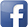 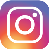 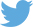 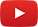 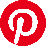 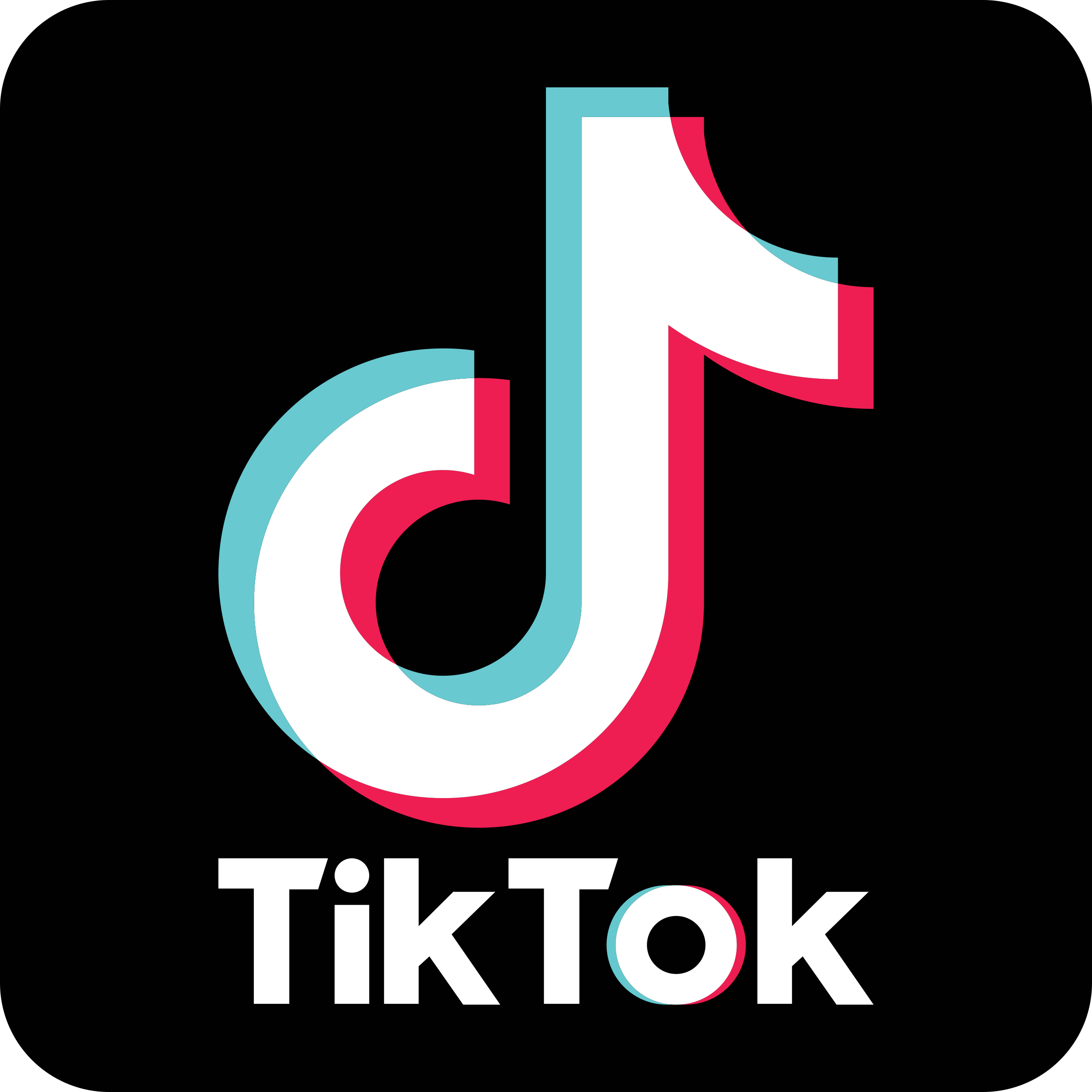 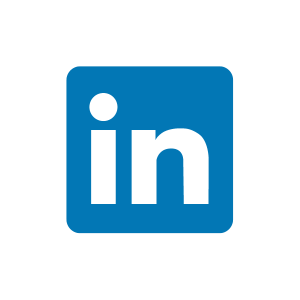 #serfausfissladis  #serfaus  #fiss  #ladis  #wearefamily  #weilwirsgeniessen  #mounds2024